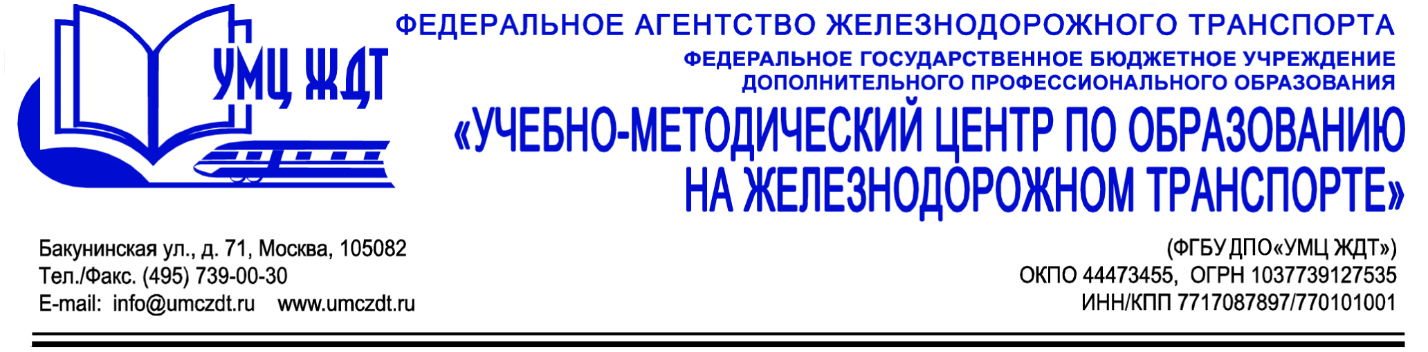 Аннотация дополнительная профессиональная программа (повышение квалификации) Организация образовательного процесса в рамках внедрения новых ФГОС СПОАдресация программы: заместители директора, преподаватели, методисты, председатели (предметных) цикловых комиссий образовательных организаций СПОКоличество часов: 16 ак. ч.Форма обучения: очнаяУД. 1. Нормативно - правовое обеспечение внедрения новых ФГОС СПОСистема нормативно - правовых актов в сфере образованияАнализ нормативно-правового обеспечения внедрения новых ФГОС СПОУД 2. Организация образовательного процесса в рамках внедрения новых ФГОС СПООбеспечение учебно - методического сопровождения разработки и реализации примерных основных образовательных программСтруктура и содержание примерной основной образовательной программыРазработка проекта учебного планаУД 3. Новые подходы к организации оценки результатов освоения образовательных программ.Изменения в Порядок ГИА по образовательным программам СПО (Приказ МОН от 16 августа 2013 г. N 968) от 17.11.2017 №1138Итоговая аттестация – зачет.По окончании курсов выдается удостоверение о повышении квалификации установленного образца.